Meredith Bruno, WOC Scholarship:Main Line Health-Paoli HospitalRutgers University-WOCNEP studentMy interest in the WOCN discipline started years ago when a colleague incorrectly identified a pressure injury and was named in a lawsuit. There is so much missed education for the bedside RN. As EMR becomes more prominent in healthcare, there becomes a disconnect with the nurse and the patient as the nurse spends a lot of time in front of a computer. PI staging and prevention is at the forefront of providing safe and effective care to our already vulnerable patients. One of my current goals is to continue to work with the EMR team to make PI documentation easier and more seamless for the bedside nurse. This includes access to PI staging descriptions within the documentation. Allowing easy access to this information will continue to reiterate proper staging and documentation and act as an indirect education for the bedside RN, bettering the care we provide to our patients.My goal as a future WOC nurse will be to continue my work with the EMR team to optimize the wound documentation and to be a resource for education to the patients and staff members within the hospital where I work. 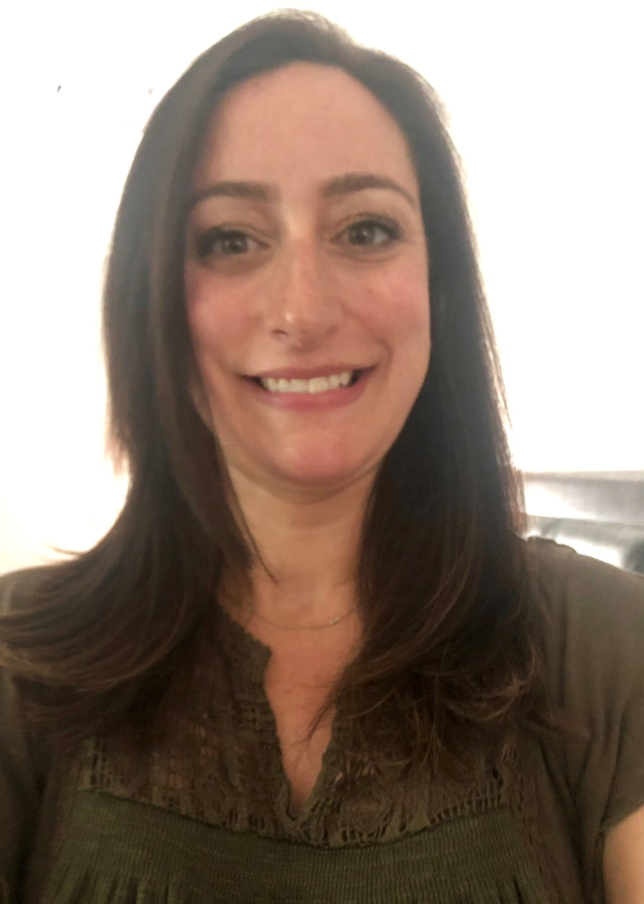 